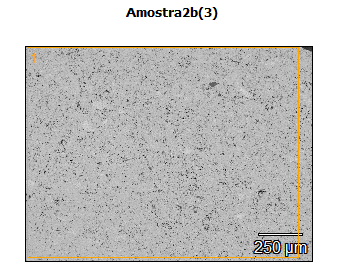 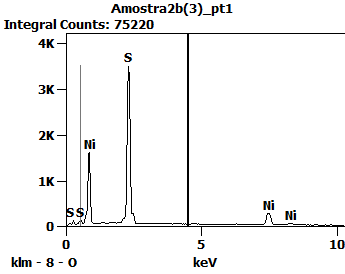 Weight %Atom %  S NiAmostra2b(3)_pt1  51.62  48.38  S NiAmostra2b(3)_pt1  66.15  33.85